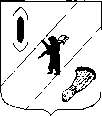 АДМИНИСТРАЦИЯ  ГАВРИЛОВ-ЯМСКОГОМУНИЦИПАЛЬНОГО  РАЙОНАПОСТАНОВЛЕНИЕ25.03.2022    № 218О внесении изменения в постановлениеГлавы Администрации Гаврилов-Ямскогомуниципального района от 24.09.2008 № 741 Руководствуясь статьей 18 Федерального закона от 24.07.2007 № 209-ФЗ «О развитии малого и среднего предпринимательства в Российской Федерации», Порядком формирования, ведения, обязательного опубликования перечня муниципального имущества Гаврилов-Ямского муниципального района, предназначенного для передачи во владение и (или) пользование субъектам малого и среднего предпринимательства, утвержденного решением Собрания представителей Гаврилов-Ямского муниципального района № 7 от 31.10.2019, статьями 26, 41 Устава Гаврилов-Ямского муниципального района Ярославской области, АДМИНИСТРАЦИЯ МУНИЦИПАЛЬНОГО РАЙОНА ПОСТАНОВЛЯЕТ:1. Дополнить Перечень муниципального имущества Гаврилов-Ямского муниципального района, утвержденный постановлением Главы Администрации Гаврилов-Ямского муниципального района от 24.09.2008 № 741 «Об утверждении перечня муниципального имущества, подлежащего использованию только в целях предоставления его во владение и (или) в пользование на долгосрочной основе субъектам малого и среднего предпринимательства и организациям, образующим инфраструктуру поддержки малого и среднего предпринимательства», включив в него  нежилое помещение общей площадью 12,2 кв.м, кадастровый номер 76:04:010338:76, расположенное по адресу: Ярославская область, Гаврилов-Ямский район, г.Гаврилов-Ям, ул.Красноармейская, д.1, помещение 2 этажа №64.2. Управлению по архитектуре, градостроительству, имущественным и земельным отношениям Администрации Гаврилов-Ямского муниципального района (начальник Василевская В.В.) в установленном порядке направить сведения о внесении изменений в Перечень в орган исполнительной власти Ярославской области, уполномоченный на взаимодействие с акционерным обществом «Федеральная корпорация по развитию малого и среднего предпринимательства» в области развития малого и среднего предпринимательства.3. Контроль за исполнением постановления возложить на заместителя Главы Администрации Гаврилов-Ямского муниципального района Таганова В.Н.4. Постановление опубликовать в районной массовой газете «Гаврилов-Ямский вестник» и разместить на официальном сайте Администрации Гаврилов-Ямского муниципального района.5. Постановление вступает в силу со дня его официального опубликования.Глава Администрациимуниципального района						        А.А. Комаров